NEW PATIENT APPLICATION FORM FOR PATIENTS AGED 16 AND UNDERPLEASE COMPLETE THIS APPLICATION FORM IN FULL AND RETURN IT PHOTO ID or CHILD’S BIRTH CERTIFICATEPERSONAL DETAILSChild’s full name …………………………………………….  DOB: ……………………………Parent/Guardian Name: ………………………….…………………………………………………(If you are the child’s guardian please provide proof of guardianship)Have you provided proof of guardianship?  Home tel. no.………………………………..         Mobile tel. no.………………………………...					 (If patient is 16-18 please state if this is own mobile or parents)Email address………………………………………………………………………………….(All patients aged 16 and over MUST have their own e-mail address for online booking purposes)Opt in for online services 			Opt out for online services School/Nursery attended (under 18’s)…………………………………………………………….What is your main language? (If not English)……………………………………………Do you need an interpreter?  YES/NOREPEAT MEDICATION Please list all the medication you currently take including dose & strength or provide a copy of your current repeat medication sheet……………………………………………              …………………………………………………………………………………………              …………………………………………………………………………………………              …………………………………………………………………………………………              ……………………………………………FAMILY HISTORYHas any close family had any of the following (please specify family member):Diabetes…………………………………	   Asthma………………………………………..Heart Disease…………………………..      High Blood Pressure……………………….Stroke……………………………………	   Tuberculosis…………………………………Eczema………………………………….	   Migraine……………………………………….Cancer (please specify type)………………………………………………………………………   LIFESTYLE Diet - What type of diet do you have? (E.g. vegetarian, mixed, low fat, gluten free)………………………………………………………………………………………………..What is your child’s approximate Height? ……………………. Weight? ………………….MEDICAL HISTORYDo you have any of the following? (Please tick and include details)ALLERGIES 		              ………………………………………………………………..MEDICATION ALLERGIES	   …………………………………………………………………ASHTMA			   …………………………………………………………………DIABETES			   …………………………………………………………………SERIOUS ILLNESS	              …………………………………………………………………Are you receiving any ongoing medical treatment?   YES/NOIf yes, give details of condition treated ………………….........................................................Are you currently under the care of a Hospital? 		YES/NOIf yes, please indicate which Hospital and Department/Consultant  ……………………………………………………………………………………………………………………………………………………………………………………………………………………IMMUNISATIONS (please give the date of last vaccinations)Tetanus……………………	      Polio……………………	      BCG……………………..Any other (including travel vaccinations) ……………………………………………………...………………………………………………………………………………………………..………………………………………………………………………………………………..………………………………………………………………………………………………..FOR CHILDREN AGED 5 AND UNDER - YOU WILL NEED TO PROVIDE DETAILS OF ALL CHILDHOOD IMMUNISATIONSHave you handed in the Red book/Documentation of immunisations?  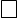 HOW WOULD YOU DESCRIBE YOUR CHILD’S ETHNIC GROUP?Please tick the box appropriate to your childParent/Guardian Signature……………………………….               Date……………………..FOR SURGERY STAFF USE ONLY                Proof of address: (Please put type of POA seen - must be dated within last 1 month - DO NOT photocopy) ………………………………………………………………………………………………Type of Photo ID taken (please photocopy)…………………………………………….Application form checked by……………………………………………………………..Surgery Registering at……………………………………………………………………..Completed Registration forms checked by………………………………………………New Patient Medical date…………………………………………………………………Updated 08.02.2022WHITEBritish (9i0)Irish (9i1)Any other White background (9i2)MIXEDWhite & Black Caribbean (9i3)White & Black African (9i4)White & Asian (9i5)Any other mixed background (9i6)ASIAN OR ASIAN BRITISHIndian (9i7)Pakistani (9i8)Bangladeshi (9i9)Any other Asian background (9iA)BLACK & BLACK BRITISHCaribbean (9iB)African (9iC)Any other Black background (9iD)OTHER ETHNIC CATEGORIESChinese (9iE)Any other ethnic category (9iF)NOT STATEDNot Stated (9iG)